Pacific Pines Primary School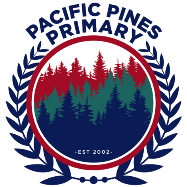 Preparatory Year Initial Interview FormThe information you provide on this form will help us to get to know your child better and will enable us to plan for his/her individual needs.  Please comment in the spaces provided.Child’s Name: ………………………………………………………………………..  Date of Birth:  ……………………………..….…………Preferred Name:  …………………………………………….…………  Child’s place in family:  …………………………………………..…The following information will help us cater for your child’s needs in Prep in 2023:Does your child attend (or attended) any form of childcare? If so please state which one below:	attended a local or community kindergarten?	attended a pre-prep provider such as Daycare	been cared for solely in the home environment	currently attends or has attended an SEDU	other   …………………………………………………………………………………….………………………………….………….            Hours per week………………………………....  Years attended …………………………………………            Which Childcare/Daycare Centre?  ……………………………………………………………………………………………………...            Names of friends from the Daycare Centre? ……………………………………………………………………………………………2.	Does your family speak a language other than English at home?			   		              Yes  /  No	If so, which language?   ……………………………………………………………………………………….3.	Does your family have any cultural or religious practices which may impact on the Prep programme?	              Yes  /  No4.	Please indicate if your child’s 4year old health checks have been completed.  	     	                             Yes  /  No           Were there any concerns raised?  Yes / NoPersonal Information:5.	Does your child have any allergies (food, insects, medications, etc?)					Yes  /  No	If so, what are they?  …………………………………………………………………………………………..6.	Does your child have any intellectual or physical impairment:						Yes  /  No7.	Does your child have a speech delay?					       				Yes  /  No8.	Does your child attend a speech therapist?								Yes  /  No9.	Do you access any other community services (eg nurse/DAT)?                                                                             Yes  /  No                                            ……………………………………………………………………………………………………………………………………………………………………………………………………………………………………………………………………………………………………                 10.	Do any areas of your child’s development concern you?  (E.g. late milestones,	Difficult pregnancy or birth, fears, security toys or habits such as thumb sucking?)           Comments:……………………………………………………………………………………………………………………………………………………………………………………………………………………………………………………………………………………………………Physical Health and Well Being:11.	Can you child attend to personal hygiene (eg toilet, washing/drying hands)?                                                         Yes  /  No12.	Is your child self-managed? (Eating lunch, responsible for own belongings, capable                          Yes  /  No           of making his/her needs known)13.      Does your child take a rest in the afternoons?                                                                                                         Yes  /  NoSocial and Emotional Development14.      Does your child follow rules and instructions without reminders?          					Yes  /  No15.      Does your child adjust easily to changes in routines?							Yes  /  No16.      Does your child demonstrate self-control?								Yes  /  No17.      Does your child ever act aggressively eg hitting, biting, yelling?						Yes  /  No18.      Can your child solve most everyday problems as they arise? 						Yes  /  No19.      Does your child have any separation issues? 								Yes  /  No20.      How do you think your child will settle into Prep?          ................................................................................................................................................................................................          …………………………………………………………………………………………………………………………………………….Language and Cognitive Skills21.      Is your child’s speech clearly understood?               							Yes  /  No22.      Can your child speak confidently to an adult/child?       			               			Yes  /  No23.      Does your child have access to a computer/internet?							Yes  /  No24.      Can your child use a computer/iPad/tablet independently?						Yes  /  No25.      Does your child recognise his/her name?                                                                      			Yes  /  No26.	Does your child enjoy listening to stories?			 					Yes  /  No27.	Will your child remain attentive while being read to?							Yes  /  No28.	What types of books does your child enjoy?            ……………………………………………………………………………………………………………………………………………29.       Please list areas /learning that your child is interested in?            ………………………………………………………………………………………………………………………………………………              ………………………………………………………………………………………………………………………………………………30.      Is your child:	   Right handed	            Left handed   	       Undecided      General31.     As part of our Partnerships program, we involve parents in the Prep classroom.  	Will you be available to participate in our parent roster?			                                    		Yes  /  No 32. 	Will your child be attending the Prep Orientation Session in Term 4?			                          Yes  /  NoComments:           …………………………………………………………………………………………………………………………………           …………………………………………………………………………………………………………………………………Drop Off and Pick Up arrangements for your child:	What arrangements have you made for bringing and collecting your child from Prep?…………………………………………………………………………………………………………………………………………………Thank you for taking the time to complete this form.